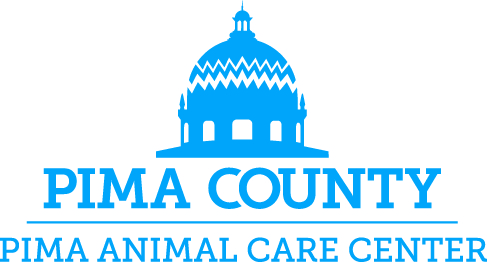 FOR IMMEDIATE RELEASE						CONTACT: Nikki ReckAugust 20, 2019			Communications Specialistnikki.reck@pima.gov(520) 360-2645PACC, Kino Sports Complex hosting free community vaccine clinicEvent limited to the first 300 pets servedPIMA COUNTY – After the success of the first clinic earlier this summer, Pima Animal Care Center is once again teaming up with Kino Sports Complex to help pet owners in need of vaccines and microchips. The free clinic is on Aug. 31. It begins at 8 a.m. and continues until the first 300 pets have been served. Kino Sports Complex is located at 2500 E. Ajo Way. 

“Pet owners want to be able to provide for their pets, and we are more than happy to assist with services like this,” said Director of Animal Services, Kristen Hassen-Auerbach. “We’ve seen great success at our microchip and vaccine clinics this summer and we plan on holding more throughout the year.”

PACC will be giving free rabies vaccines, DHPP/FRCP vaccines, microchips, flea/tick medicine, and dewormer. A licensed veterinarian will be administering the vaccines. People will have the option of purchasing a license at the event, as well. There is no set limit on the number of pets a single family can bring. Dogs should be on leashes and cats need to be in carriers marked with the owner name, cat name, and owner phone number.

There was a large turnout at the July event, with around 300 people in line by 8:00 in the morning. People who plan on attending should prepare accordingly. Pet owners should bring sunscreen and water and wear lightly colored clothing.

Kino Sports Complex was impressed with the last event and was excited to host another one.

“The partnership that the Kino Sports Complex and the Pima Anima; Care Center have built to afford the community this convenient and low cost opportunity to care for their pets has been a win-win for all involved. The County, the community, and most all the pets,” said Reenie Ochoa, Kino Sports Complex Director. 

The outreach is part of the shelter’s ongoing efforts to support pet ownership in the community. Last year, the shelter licensed 80,687 pets and provided a total of 2,650 free microchips to Pima County residents at 100 outreach events. 
All pets adopted from PACC will come spayed or neutered, with age-appropriate vaccinations, a microchip and a free vet visit. PACC is open Monday through Friday, noon-7 p.m. and 10 a.m. to 5 p.m. on the weekends.###Pima Animal Care Center: Is Southern Arizona’s largest animal services agency, taking in 17,000 pets annually and serving approximately 35,000 cats, dogs and other animals in the community. PACC has hundreds of pets available for adoption and foster, including puppies, kittens, dogs, cats and small animals. Follow PACC on Facebook, Twitter and Instagram.Kino Sports Complex is the largest venue in Pima County for youth, amateur and professional sports, concerts, and community events. The fields of this 162-acre natural grass complex can be adjusted for various sports and uses including baseball, soccer, football, and lacrosse. The south baseball complex includes the 11,000-seat Kino Veterans Memorial Stadium, which includes seven full-size fields, three clubhouses and parking. The north soccer complex includes the 2,900-seat North Stadium, a 1,000-seat North Grandstand field, four additional fields, and a clubhouse with parking. In addition to the outdoor facilities, Kino’s north complex has an event center equipped with an indoor sports area, outdoor aquatics, community and meeting rooms, weightlifting and exercise areas, locker rooms and a children’s playground. To learn more or schedule an event, call (520) 724-5466 or visit www.kinosportscomplex.com. For upcoming events and other facility announcements, follow Kino Sports Complex on Facebook.